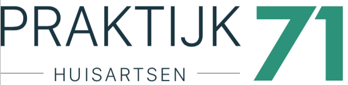 Geachte huisarts, Met deze brief wil ik u op de hoogte stellen van mijn inschrijving bij huisartsenpraktijk “Praktijk71” (Hoofdstraat 71, 2235CD, Valkenburg). Zie ook de ION-melding die u via deze praktijk via Vecozo krijgt.Graag wil ik u verzoeken om mij per direct uit te schrijven bij uw praktijk en mijn medisch dossier bij voorkeur digitaal door te sturen via Vecozo of ZorgMail FileTransfer in een EDI-bestand (OmniHis Scipio) aan Praktijk71.Mijn/onze gegevens: Naam:  Geboortedatum: Adres: Datum van uitschrijving: Naam:  Geboortedatum: Adres: Datum van uitschrijving: Naam:  Geboortedatum: Adres: Datum van uitschrijving: Naam:  Geboortedatum: Adres: Datum van uitschrijving: Alvast hartelijk dank voor uw medewerking.Met vriendelijke groet,Naam:Handtekening:							Datum:ToelichtingAls men kiest voor een andere huisarts is het van belang dat de medische gegevens worden overgedragen aan de nieuwe huisarts. Het is een huisarts niet toegestaan om zonder toestemming medische gegevens over te dragen aan een andere huisarts. Volgens een richtlijn van artsenorganisatie KNMG dient ieder gezinslid van 12 jaar en ouder zelf toestemming te geven. Voor kinderen jonger dan 12 jaar geldt dat de ouders/voogd toestemming dienen te geven.